Name __________________________________________	Date ________________________Science											Ms. HannaWhat is the volume of the liquid shown in graduated cylinders 1-4 below?  What is the total volume of liquid  in graduated cylinder 5?  What is the volume of the rock (use graduated cylinder 4 and then 5)?6. Volume of Rock? ________________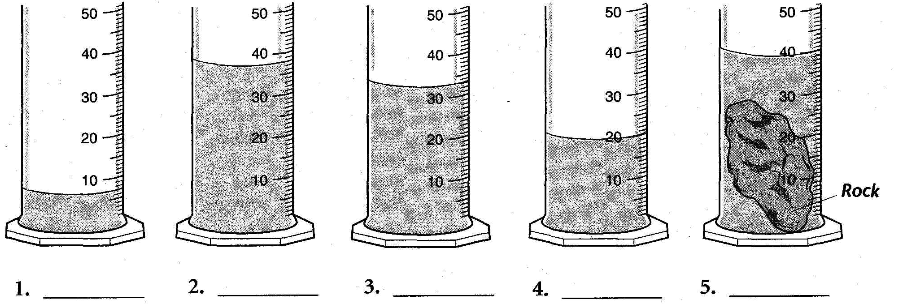 Find the volume of the steel cylinder and the ring.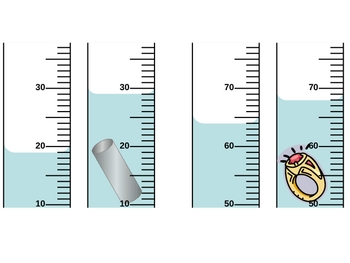 Volume of cylinder ______________		Volume of ring ______________What is the volume of the rock?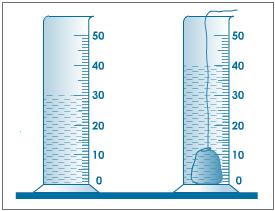 Volume of rock= _______________________________